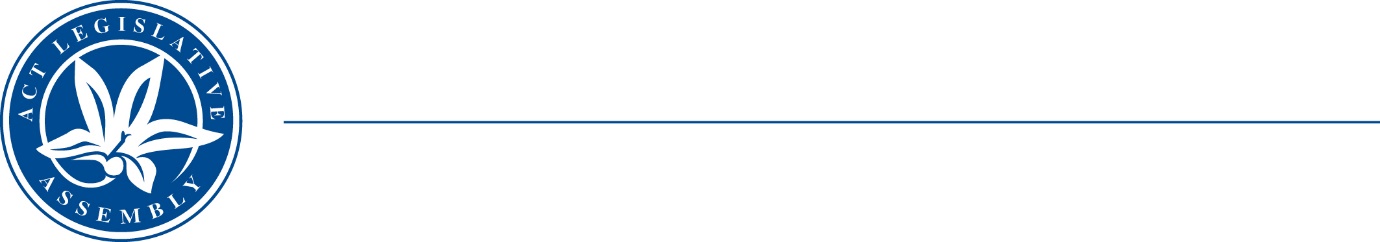 MEDIA RELEASEPublic Hearing into ACT’s heritage arrangementsToday the ACT Legislative Assembly’s Standing Committee on Environment, Climate Change and Biodiversity will be holding a public hearing as part of its Inquiry into ACT’s heritage arrangements.The Committee will hear from a range of witnesses, including heritage consultants and practitioners, peak industry bodies, local museums, community councils and residential associations, and the ACT Government. Details can be found on the Committee’s public hearing schedule webpage at: https://www.parliament.act.gov.au/parliamentary-business/in-committees/public-hearings-schedule The Committee Chair, Dr Marisa Paterson, said: “The public hearing will be a great opportunity to hear from those who have interacted or have been involved with the ACT heritage system. The Committee is keen to hear about ways to ensure how we can get the balance right between preserving our important heritage and continuing to grow our city”.Visitors are welcome to observe the proceedings, between 9.25 am – 5.00 pm on Tuesday 16 May 2023, in the Prince Edward Island Room at the Legislative Assembly building on London Circuit (COVID-safe restrictions apply).Public hearings are also web-streamed live from the Legislative Assembly website at: https://broadcast.parliament.act.gov.au/ The Terms of Reference of the inquiry are available at: https://www.parliament.act.gov.au/__data/assets/pdf_file/0003/2118621/ToR-Inquiry-into-the-ACTs-heritage-arrangements.pdf Tuesday 16 May 2023STATEMENT ENDS.For further information please contact:Committee Chair, Dr Marisa Paterson MLA on (02) 6205 1448A/g Committee Secretary, Ms Miona Ikeda on (02) 6205 0199 or at LACommitteeECCB@parliament.act.gov.au